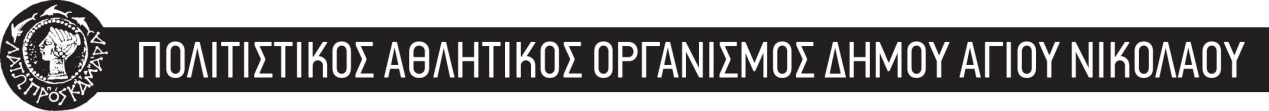 “Agios Nikolaos Cliff Diving 2023”ΕυχαριστήριοΟ Πολιτιστικός Αθλητικός Οργανισμός Δήμου Αγίου Νικολάου, θα ήθελε να ευχαριστήσει όλους όσοι συνέβαλλαν στην πραγματοποίηση του “Agios Nikolaos Cliff Diving 2023” που διοργανώθηκε για έκτη χρονιά στη Λίμνη Αγίου Νικολάου και συγκεκριμένα τους:Συνδιοργανωτές της εκδήλωσης:Infinite DropΠεριφέρεια Κρήτης Κ.Ο.Ε.Διαμαντένιους χορηγούςHotel “Daios Cove Luxury Resort & Villas”ΑΚΤΩΡ Α.Τ.Ε. Χρυσούς χορηγούς ΗΛΙΟΣ Α.Ε. MIRUM GroupΑσημένιους χορηγούςHotel Cayo Exclusive Resort and SpaHotel Domes of EloundaΜεζεδοπωλείο “Καρνάγιο”ΛΑΤΟΜΠΕΤΟΝ ΑΛΕΞΑΝΔΡΑΚΗ Α.Ε.Hotel “Blue Palace”Hotel “Elounda Collection”Εστιατόριο “Maistrali”Hotel “Minos Imperial”ΠΛΑΣΤΙΚΑ ΚΡΗΤΗΣ A.E.Hotel “St. Nicolas Bay Resort & Villas”ΣΙΓΑΝΟΣ Α.Ε.Hotel “Santa Marina”“bluegr” Hotels & Resorts Χάλκινους χορηγούςCafé “Ζυγός” Urban Garden & Coffee, Drink, Food Café “Amoodi” – “Piazza” – “Bajamar” Ιατρικό κέντρο CRETAN MEDICARE Beach Bar – Restaurant “MACRAME” Piano Restaurant “Migomis”  Hotel Miramare Resort & Spa Καταδυτικό Κέντρο “Mediterranean View Diving Center” Εταιρεία “TwinsStars - Travel Services”Υποστηρικτές“Byron Travel Car Rental”ΑΣΤΟΡ Α.Ε., Βιομηχανικά Πλυντήρια & Ενοικίαση ΙματισμούΔΕΤΟΡΑΚΗΣ, Είδη συσκευασίας & εξοπλισμοί εστίασης“KOSA all day café bar”Μεζεδοπωλείο «Μπαϊράκι»Bar “Swell Experience”“BIOAROMA CRETE” Φυσικά προϊόνταΑνάπτυξη Αθλητισμού Ηρακλείου ΑΕ ΟΤΑ Δήμου ΗρακλείουΤους αθλητές και τους κριτές, από όλο τον κόσμο που βρέθηκαν για άλλη μια φορά, εδώ, μαζί μας. Χορηγούς επικοινωνίας:Εφημερίδα ΑΝΑΤΟΛΗRadio 104,4 fmfonien.grΛατώ 103.3 fmCitiZen webradioΘα θέλαμε επίσης να ευχαριστήσουμε:Λιμεναρχείο Αγίου ΝικολάουΑστυνομική Διεύθυνση ΛασιθίουΠεριφερειακό Τμήμα Σαμαρειτών Ελληνικού Ερυθρού Σταυρού – Παράρτημα Αγίου Νικολάου, ΛασιθίουΣώμα Ελλήνων Προσκόπων Ιστιοπλοϊκό Όμιλο Αγίου ΝικολάουΙδιαίτερες ευχαριστίες προς τους:Τένια Κουτουλάκη, φυσικοθεραπεύτριαΝίκο Βάρδα, φυσικοθεραπευτήΛουκία Δαβράδου, δύτηΚωνσταντίνα Τζώρτζη, δύτηΆγγελο Κουκουράκη, δύτηΓιάννη Κουτουλάκη, δύτηΤον Δημήτρη Κουλουγουσίδη για την πάντα πολύτιμη  βοήθειά του.Τον αντιδήμαρχο Γεώργιο Βάρδα και το προσωπικό καθαριότητας Δήμου Αγίου ΝικολάουΤο προσωπικό του  ΝΠΔΔ ΠΑΟΔΑΝΌλους τους υπέροχους εθελοντές μικρούς και μεγάλους.Επίσης θερμές ευχαριστίες για τις δύο υπέροχες βραδιές που μας χάρισαν Στους κ.κ. Μιχάλη Κλώντζα και Γιώργο Κλώντζα Στο Ωδείο Τέχνης, στους καθηγητές και τους μαθητές του.Σας ευχαριστούμε όλους για άλλη μια φορά, χωρίς εσάς δεν θα τα είχαμε καταφέρει.